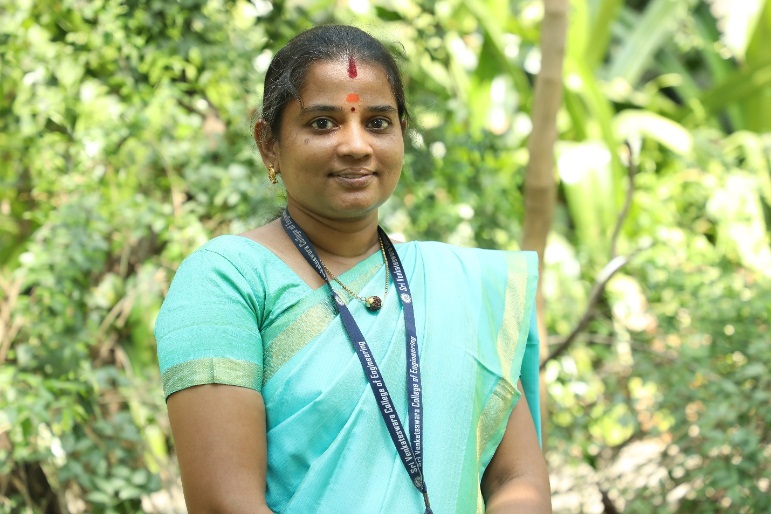 Ph.D. Thesis title, Guide’s Name, Institute / Organization / University, Year of Award:Work experience :Professional Recognition Received a Certificate of Reviewing since March 2021 from Acta Histochemica (Elsevier) in recognition of the review contributed to the journal Reviewer in Aquaculture International (Springer)Reviewer in Natural Product Research (Taylor and Francis)Dr. S.   Pandi Prabha                                                        Associate Professor                                                   Department of Biotechnology       Academic Qualification:DegreeYearSpecializationUniversity / Institution% of Marks1.Ph. D.2019Environmental ToxicologyAnna University, Chennai.-2.M. Tech(Industrial Biotechnology)2005Industrial BiotechnologyAnnamalai University, Chidambaram.9.4 (FWD)3.B. Tech(Biotechnology)2003BiotechnologyAnna University, Trichy, (Formerly School of Engg. & Tech., Bharathidasan University)74(First)Title:Protective effect of Hydrilla verticillata against lead induced toxicity in fishGuide Name:Dr. Johanna Rajkumar, Rajalakshmi Engineering CollegeOrganization:Anna University, Chennai, India.Year of Award:2019Area of Interest:Environmental Toxicology, Pharmacology, PhytomedicineS. No.Name of the InstitutePositions heldFromToSri Venkateswara College of Engineering, SriperumbudurAssociate Professor11.06.2007Till DateArulmigu Kalasalingam College of Engineering, Krishnan Koil.Lecturer08.06.200501.06.2007